РЯЗАНСКАЯ ОБЛАСТНАЯ ОБЩЕСТВЕННАЯ ОРГАНИЗАЦИЯ «АССОЦИАЦИЯ ВРАЧЕЙ ТЕРАПЕВТОВ»7-ая ЕЖЕГОДНАЯ МЕЖРЕГИОНАЛЬНАЯ КОНФЕРЕНЦИЯ "КОМОРБИДНЫЕ ТЕРАПЕВТИЧЕСКИЕ ЗАБОЛЕВАНИЯ В ГЕРИАТРИЧЕСКОЙ ПРАКТИКЕ"18 октября 2019 г.г. Рязань, ул. Высоковольтная, д. 7, корп. 1ФГБОУ ВО РязГМУ Минздрава РоссииМедико-профилактический корпус Организационный комитет:Калинин Роман Евгеньевич – ректор ФГБОУ ВО РязГМУ Минздрава России, д.м.н., профессор. Прилуцкий Андрей Александрович - министр здравоохранения Рязанской области.Сучков Игорь Александрович – проректор по научной работе и инновационному развитию ФГБОУ ВО РязГМУ Минздрава России, д.м.н., профессор.Якушин Сергей Степанович – заведующий кафедрой госпитальной терапии с курсом медико-социальной экспертизы ФГБОУ ВО РязГМУ Минздрава России, д.м.н., профессор.Филиппов Евгений Владимирович – заведующий кафедрой поликлинической терапии и профилактической медицины ФГБОУ ВО РязГМУ Минздрава России, д.м.н., профессор. Сопредседатели:Якушин Сергей Степанович – заведующий кафедрой госпитальной терапии с курсом медико-социальной экспертизы ФГБОУ ВО РязГМУ Минздрава России, д.м.н., профессор.Филиппов Евгений Владимирович – заведующий кафедрой поликлинической терапии и профилактической медицины ФГБОУ ВО РязГМУ Минздрава России, д.м.н., профессорПрограмма 7-ой ежегодной межрегиональной конференции "Коморбидные терапевтические заболевания в гериатрической практике".НМО: Планируется аккредитация конференции в системе НМО для врачей-терапевтов, кардиологов, гериатров, врачей общей практики, семейной медицины, врачей скорой медицинской помощи.Условие участия: для всех участников конференции – бесплатное.Место проведения: г. Рязань, ул. Высоковольтная, д. 7, корп. 1, ФГБОУ ВО РязГМУ Минздрава России,медико-профилактический корпусКак добраться: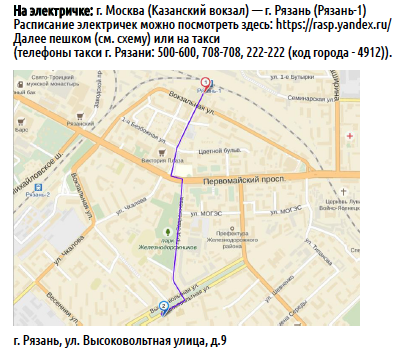 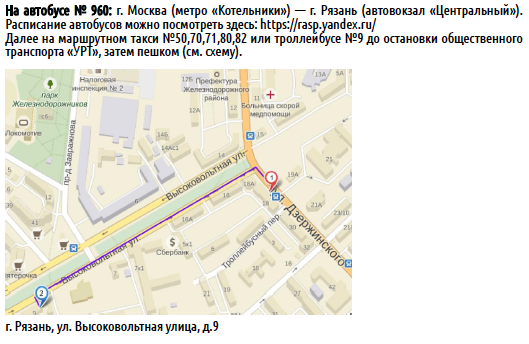 Языки конференции: русскийРегистрационного взноса нет. Вход на все заседания и выставку свободный.Время11:30-12:00Регистрация участников12:00-12:15Приветствие участников конференцииР.Е. Калинин, А.А. Прилуцкий12:15-13:0013:00-13:3013:30-14:0014:00-14:3014:30-14:4014:40-15:1015:10-15:4015:40-16:1016:10-16:4016:40-17:10АКТУАЛЬНЫЕ ВОПРОСЫ РАЗВИТИЯ ГЕРИАТРИИ В РОССИИ. д.м.н., профессор Ткачева О.Н.     В программном докладе будет представлена информационно-методическая программа развития гериатрии в России; стратегия и тактические направления, способствующие в региональном и государственном масштабе увеличению средней ожидаемой продолжительности населения.«СЛОЖНЫЕ ВОПРОСЫ ПРИМЕНЕНИЯ АНТИГИПЕРТЕНЗИВНЫХ И ДИСЛИПИДЕМИЧЕСКИХ ПРЕПАРАТОВ В ВОЗРАСТЕ 75+: МОЖНО ЛИ ДОСТИЧЬ БАЛАНСА?»                                                                    д.м.н., профессор Якушин С.С.   В докладе, на основе, как клинических рекомендаций, так и реальной практики (результаты регистровых исследований) будут обсуждаться дискуссионные вопросы применения основных классов антигипертензивных средств и статинов у лиц (первичная профилактика) и больных сердечно-сосудистыми заболеваниями (вторичная профилактика). Акцент будет сделан на индивидуальный поход с неинтенсивными режимами применения лекарственных препаратов с учётом шкалы старческой астении и дополнительных факторов риска. Также врачам будет представлена информация о возможности предупреждении побочных эффектов лекарственных средств при их взаимодействии в условиях вынужденной полипрагмпзии и значимой коморбидности у таких пациентов.«ЧКВ У ПОЖИЛЫХ ПАЦИЕНТОВ ПРИ СТАБИЛЬНОЙ ИБС».д.м.н., профессор Филиппов Е.В.   В докладе обращается внимание на маршрутизацию пациентов, показания к ЧКВ в пожилом возрасте, особенности подготовки пациентов к вмешательствам, а также на возможности лекарственной терапии при стабильной ИБС.«МЕДИКАМЕНТОЗНО ОБУСЛОВЛЕННАЯ БРАДИКАРДИЯ В ПОЖИЛОМ ВОЗРАСТЕ: КТО ВИНОВАТ И ЧТО ДЕЛАТЬ?Н.В. ДОБРЫНИНА "НАРУШЕНИЕ ФУНКЦИИ ПОЧЕК В ПОЖИЛОМ ВОЩРАСТЕ: ГДЕ НОРМА, А ГДЕ-, - ПАТОЛОГИЯ!"»д.м.н., профессор Никулина Н.Н., Чернышева М.Б.   Цель доклада - привлечь внимание врачей к участившимся случаям относительной передозировки пульсурежающими лекарственными средствами (ЛС) и необходимостью ее профилактики, ознакомить терапевтов с перечнем сердечно-сосудистых и иных препаратов с потенциальным брадикардитическим действием. Будет наглядно обосновано, что основными причинами  относительных передозировок ЛС являются измененная фармакокинетика препаратов в условиях пожилого возраста, мультиморбидности, лекарственных взаимодействий, а также суммирование и потенцирование фармакодинамических эффектов при назначении нескольких лекарственных препаратов с потенциальным брадикардитическим действием.ПЕРЕРЫВ – КОФЕ-БРЕЙК«ЭФФЕКТИВНОСТЬ И РИСКИ ВЕДЕНИЯ ПАЦИЕНТОВ С ХСН В  ПОЖИЛОМ И СТАРЧЕСКОМ ВОЗРАСТЕ.»д.м.н., доцент Смирнова Е.А.  Цель доклада: обсудить особенности факторов риска,  клинической картины, диагностики и терапии пациентов с ХСН пожилого и старческого возраста. Врачи ознакомятся с возраст-ассоциированными изменениями органов и систем, влияющими на развитие ХСН, факторами, способствующими декомпенсации, особенностями взаимодействия лекарственных препаратов у пожилых, научатся диагностировать ХСН в условиях коморбидности, проводить дифференциальную диагностику и назначать терапию с учетом принципов доказательной медицины.«ТЕРАПЕВТИЧЕСКАЯ ТАКТИКА ПРИ ПРИОБРЕТЕННЫХ ПОРОКАХ СЕРДЦА У ПОЖИЛЫХ.»к.м.н., доцент Петров В.С.   Целью доклада является повышение качества оказания терапевтической      медицинской помощи пациентам пожилого возраста с приобретенными пороками сердца. Врачи научатся особенностям ведения пациентов пожилого и старческого возраста с хронической ревматической болезнью сердца (ХРБС) и дегенеративный аортальным стенозом (АС) в амбулаторной практике. Будут обсуждены вопросы изменения клинико-инструментальных показателей у больных с ХРБС и АС. Описаны подходы к терапевтической стратегии и медикаментозной терапии пациентов с митральным и аортальным стенозом, обсуждаются вопросы профилактики внезапной сердечной смерти. Разбираются показания к своевременному направлению пациентов на хирургическую коррекцию порока. Рассматривается ведение пациента с приобретенным пороком и возникшей острой левожелудочковой недостаточностью."НАРУШЕНИЕ ФУНКЦИИ ПОЧЕК В ПОЖИЛОМ ВОЗРАСТЕ: ГДЕ НОРМА, А ГДЕ- ПАТОЛОГИЯ!"к.м.н., доцент Добрынина Н.В.   Цель доклада: акцентировать внимание практикующих врачей на  актуальной проблеме снижения функции почек у пожилых пациентов с различной патологией и различной сопутствующей терапией.Врачи научатся оценивать функцию почек у пожилых больных, а так же ознакомятся с особенностями  ведения пожилых при  разной степени снижения функции почек.«ДЕПРЕСКРАЙБИНГ ЛЕКАРСТВЕННЫХ СРЕДСТВ В ПОЖИЛОМ И СТАРЧЕСКОМ ВОЗРАСТЕ»к.м.н. Переверзева К.Г.   Цель доклада: ознакомить врачей с понятием «депрескрайбинг», обсудить вопросы безопасной отмены  лекарственных препаратов с  целью улучшение качества жизни пациента и снижения риска развития нежелательных лекарственных реакций.  В ходе  доклада слушатели  узнают об особенностях депрескрайбинга  в России  и других странах мира, имеющихся алгоритмах депрескрайбинга.«ХРОНИЧЕСКАЯ БОЛЬ У ПОЖИЛЫХ ПАЦИЕНТОВ»к.м.н. Мосейчук К.А.    Цель доклада: акцентировать внимание практикующих врачей на актуальной проблеме хронического болевого синдрома у пожилых пациентов. Будут обсуждены вопросы использования фармакологических препаратов для купирования болевого синдрома с учетом сопутствующей патологии, противопоказаний, а также основные стратегии по улучшению ухода за больными с хронической болью и улучшению их качества жизни.17:10-17:50Интерактив. Дискуссия17:50-18:00Выдача сертификатов